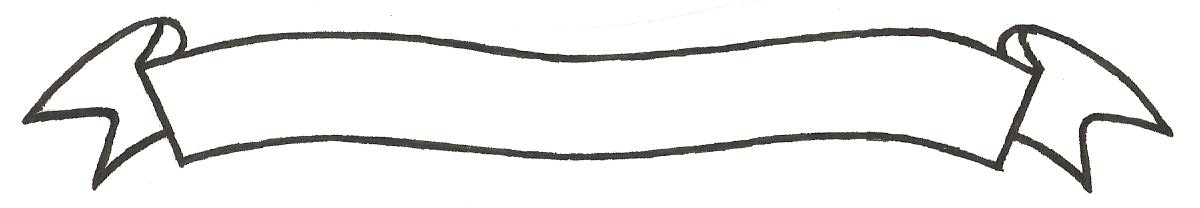 MERU UNIVERSITY OF SCIENCE AND TECHNOLOGYP.O. Box 972-60200 – Meru-Kenya. Tel: 020-2069349, 061-2309217. 064-30320 Cell phone: +254 712524293, +254 789151411 Fax: 064-30321Website: www.mucst.ac.ke  Email: info@mucst.ac.ke    University Examinations 2014/2015THIRD YEAR, FIRST SEMESTER EXAMINATION FOR THE DEGREE OF BACHELOR OF SCIENCE IN PUBLIC HEALTHHPP 3315: LAW, ETHICS AND PUBLIC HEALTHDATE: DECEMBER 2014                                                                                             TIME: 2 HOURSINSTRUCTIONS: Answer question one and any other two questionsQUESTION ONE (30 MARKS)What is the Layman’s understanding of law?					(2 marks)Define the following terms;Public Health Law							(2 marks)Food Law								(2 marks) Food Control								(2 marks)Differentiate between voluntary and mandatory compliance			(2 marks)Explain the circumstances under which an authorised officer can use powers of entry to access a food plant								(3 marks)Explain why the Public Health Act Cap 242 is still in use despite appearing to infringe on people’s rights									(4 marks)What does the meat control Act Cap 356 address?				(3 marks)Under malaria control Act Cap 246, what could anyone be prevented to construct or do, if such prevention is in the interest of malaria prevention? 			(3 marks)Why is the Director of veterinary services or a veterinary surgeon included in the pharmacy and poisons board?							(4 marks)What is the purpose of including or seeking the services of the medical officers of health in various Acts of parliament?						(3 marks)QUESTION TWO (20 MARKS)Discuss the importance of the Kenya Red Cross Society Act Cap 256, and St. John’s Ambulance of Kenya Act Cap 258.QUESTION THREE (20 MARKS)Explain the process of abatement of nuisance as provided for under the Public Health Act Cap 242.QUESTION FOUR (20 MARKS)Discuss the duties of a Port Public Health Officer, in line with the requirements of the Public Health Act Cap 242, to safeguard the country against introduction of infectious diseases.	